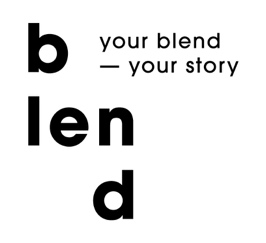 Persoonlijk ontwikkelingsplan loopbaancoachOm als loopbaancentrum kwalitatieve loopbaanbegeleiding te kunnen aanbieden aan onze klanten is het belangrijk dat de loopbaancoaches van Blend zich blijven ontwikkelen. Gebruik dit persoonlijk ontwikkelingsplan als leidraad voor je ontwikkeling als loopbaancoach. Als minimum verwacht VDAB minstens twee verschillende activiteiten/leervormen terug te vinden in het POP waartoe de loopbaanbegeleider zich engageert. Hoewel in het POP ook de aanleiding zichtbaar moet zijn op basis waarvan de acties werden gekozen (analyse huidige situatie/ontwikkelpunten), ligt de klemtoon van dit POP dus vooral op de ontwikkeling van competenties. Omdat de noden (ontwikkelpunten) voor elke loopbaanbegeleider verschillend zullen zijn, geeft VDAB hieronder ter inspiratie een aantal activiteiten mee die mogelijk deel kunnen uitmaken van het POP van elke loopbaanbegeleider. Ontwikkelingsactiviteiten (niet exhaustieve lijst):intervisie/supervisiespecifieke opleidingen (coaching, arbeidsmarkt, methodieken, kennis over ziektebeelden, accurate doorverwijzing naar derden, …)peer-to-peer coaching rond eigen ontwikkelpuntenmentorship door andere collega’s, peter/meterschapleescirkels (boeken, vakliteratuur).lezingen, webinars, trends op de arbeidsmarktmethodiekontwikkelingEén van de zaken die je hier zeker kan bijzetten: Deelname aan de intervisiemomenten met de Blend coaches (min. 1x per kwartaal) Naam loopbaancoach: Datum waarop POP gemaakt is: Welke competenties wil je verder ontwikkelen in het kader van je functie als loopbaancoach bij Blend? Wat maakt dat je precies deze competenties wil ontwikkelen?Actiepunten: Op welke manier ga jij het komende jaar als loopbaancoach je deskundigheid verder ontwikkelen rekening houdend met de hierboven omschreven competenties?